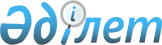 Аудандық Мәслихаттың 2008 жылғы 24 желтоқсандағы N 84-IV "Исатай ауданының 2009 жылға арналған аудандық бюджеті туралы" шешіміне өзгерістер мен толықтырулар енгізу туралы
					
			Күшін жойған
			
			
		
					Исатай аудандық мәслихатының 2009 жылғы 24 сәуірдегі N 105-IV шешімі.
Исатай аудандық Әділет басқармасында 2009 жылғы 22 мамырда N 4-4-135
тіркелді. Күші жойылды - Атырау облысы Исатай аудандық мәслихатының 2010 жылғы 4 ақпандағы № 169-IV шешімімен

      Ескерту. Күші жойылды - Атырау облысы Исатай аудандық мәслихатының 2010.02.04  № 169-IV шешімімен.

      РҚАО ескертпесі.

      Мәтінде авторлық орфография және пунктуация сақталған.

      Қазақстан Республикасының 2008 жылғы 4 желтоқсандағы № 95-ІV Бюджет Кодексінің 106, 109 баптарына, Қазақстан Республикасының 2001 жылғы 23 қаңтардағы № 148-ІІ "Қазақстан Республикасындағы жергілікті мемлекеттік басқару және өзін-өзі басқару туралы" Заңының 6 бабына сәйкес аудандық мәслихат ШЕШІМ ЕТЕДІ:



      1. Аудандық мәслихаттың 2008 жылғы 24 желтоқсандағы № 84-ІV санды "Исатай ауданының 2009 жылға арналған аудандық бюджеті туралы" шешіміне (нормативтік құқықтық кесімдерді мемлекеттік тіркеу тізіліміне № 4-4-119 санымен 14 қаңтардың 2009 жылы тіркелген, аудандық "Нарын таңы" газетінде 2009 жылғы 5 ақпанындағы № 6 санында жарияланған, аудандық мәслихаттың 2009 жылғы 19 қаңтардағы № 94-IV "Аудандық мәслихаттың 2008 жылғы 24 желтоқсандағы № 84-IV "Исатай ауданының 2009 жылға арналған аудандық бюджеті туралы" шешіміне өзгерістер мен толықтырулар енгізу туралы" шешімі, нормативтік құқықтық кесімдерді мемлекеттік тіркеу тізіліміне № 4-4-131 санымен 26 ақпанда 2009 жылы тіркелген, аудандық "Нарын таңы" газетінің 2009 жылғы 19 наурыздағы № 12 санында жарияланған) төмендегідей өзгерістер мен толықтырулар енгізілсін:

      1) 1-тармақта:

      "1468397" деген сандар "1473742" деген сандармен ауыстырылсын;

      "980006" деген сандар "975698" деген сандармен ауыстырылсын;

      "1470148" деген сандар "1475493" деген сандармен ауыстырылсын;

      2) Жанбай селосындағы блоктық су тазарту құрылымдары және селоішілік су құбыры желілеріне - 15 000 мың теңге деген жол алынып тасталсын;

      мәдениет нысандарының ғимараттарын, үй-жайлары және құрылыстарын күрделі жөндеуге - 30 000 мың теңге деген жол алынып тасталсын;

      3) көрсетілген шешімде 2-қосымша:

      "Өңірлік жұмыспен қамту және кадрларды қайта даярлау стратегиясын іске асыру шеңберінде ауылдарда (селоларда), ауылдық (селолық) округтерде әлеуметтік жобаларды қаржыландыру" деген жолмен толықтырылсын.



      2. Республикалық бюджеттен аудандық бюджетке мынадай мөлшерде ағымдағы нысаналы трансферттер көзделгені ескерілсін:

      1) әлеуметтік жұмыс орындар және жастар тәжірибесі бағдарламасын кеңейтуге 9801 мың теңге;

      2) өңірлік жұмыспен қамту және кадрларды қайта даярлау стратегиясын іске асыру шеңберіндегі ауылдарда (селоларда), ауылдық (селолық) округтерде әлеуметтік жобаларды қаржыландыруға 16 000 мың теңге;

      3) ауылдық елді мекендердегі әлеуметтік саланың мамандарын әлеуметтік қолдау шараларын іске асыру үшін 891 мың теңге.



      3. Облыстық бюджеттен аудандық бюджетке мынадай мөлшерде ағымдағы нысаналы трансферттер көзделгені ескерілсін:

      өңірлік жұмыспен қамту және кадрларды қайта даярлау стратегиясын іске асыру шеңберіндегі ауылдарда (селоларда), ауылдық (селолық) округтерде әлеуметтік жобаларды қаржыландыруға 14 000 мың теңге.



      4. Аталған шешімдегі 1 және 2 қосымшалар осы шешімдегі 1 және 2 –қосымшаларға сәйкес жаңа редакцияда жазылсын.



      5. Осы шешім 2009 жылдың 1 қаңтарынан бастап қолданысқа енгізілді.       Аудандық Мәслихаттың кезекті

      ХI сессиясының төрағасы                    Қ. Тұралиев

      Аудандық Мәслихаттың хатшысы               Ж. Қадимов

2009 жылғы 24 сәуірдегі

№ 105-IV нормативтік 

кесімге 1 қосымша    Исатай ауданының 2009 жылға арналған аудандық бюджеті

2009 жылғы 24 сәуірдегі

№ 105-IV нормативтік 

кесімге 2 қосымша    Селолық округтер әкімдері аппараты арқылы қаржыландырылатын бюджеттік бағдарламаларды қаржыландыру мөлшері

2009 жылғы 24 сәуірдегі

№ 105-IV нормативтік 

кесімге 3 қосымша    Исатай ауданының 2009 жылға арналған аудандық бюджетінің даму бағдарламаларының тізбесі
					© 2012. Қазақстан Республикасы Әділет министрлігінің «Қазақстан Республикасының Заңнама және құқықтық ақпарат институты» ШЖҚ РМК
				Санаты

  Сыныбы

     Ішкі сынып

                           Түсімдердің атауыСанаты

  Сыныбы

     Ішкі сынып

                           Түсімдердің атауыСанаты

  Сыныбы

     Ішкі сынып

                           Түсімдердің атауыСанаты

  Сыныбы

     Ішкі сынып

                           Түсімдердің атауыСанаты

  Сыныбы

     Ішкі сынып

                           Түсімдердің атауыСанаты

  Сыныбы

     Ішкі сынып

                           Түсімдердің атауыСанаты

  Сыныбы

     Ішкі сынып

                           Түсімдердің атауыСанаты

  Сыныбы

     Ішкі сынып

                           Түсімдердің атауыСанаты

  Сыныбы

     Ішкі сынып

                           Түсімдердің атауыСанаты

  Сыныбы

     Ішкі сынып

                           Түсімдердің атауыТүсімсомасы (мың теңге)Түсімсомасы (мың теңге)І. КірістерІ. Кірістер147374214737421Салық түсімдеріСалық түсімдері488293488293010101Табыс салығыТабыс салығы79472794722222Жеке табыс салығыЖеке табыс салығы7947279472030303Әлеуметтік салықӘлеуметтік салық87852878521111Әлеуметтік салықӘлеуметтік салық8785287852040404Меншікке салынатын салықтарМеншікке салынатын салықтар3145553145551111Мүлікке салынатын салықтарМүлікке салынатын салықтар3013503013503333Жер салығыЖер салығы182418244444Көлік құралдарына салынатын салықКөлік құралдарына салынатын салық11208112085555Бірыңғай жер салығыБірыңғай жер салығы173173050505Тауарларға, жұмыстарға және қызметтерге салынатын iшкi салықтарТауарларға, жұмыстарға және қызметтерге салынатын iшкi салықтар587058702222АкциздерАкциздер173717373333Табиғи және басқа ресурстарды пайдаланғаны үшін түсетін түсімдерТабиғи және басқа ресурстарды пайдаланғаны үшін түсетін түсімдер183418344444Кәсіпкерлік және кәсіби қызметті жүргізгені үшін алынатын алымдарКәсіпкерлік және кәсіби қызметті жүргізгені үшін алынатын алымдар22992299080808Заңдық мәнді іс-әрекеттерді жасағаны және (немесе) оған уәкілеттігі бар мемлекеттік органдар немесе лауазымды адамдар құжаттар бергені үшін алынатын міндетті төлемдерЗаңдық мәнді іс-әрекеттерді жасағаны және (немесе) оған уәкілеттігі бар мемлекеттік органдар немесе лауазымды адамдар құжаттар бергені үшін алынатын міндетті төлемдер5445441111Мемлекеттік бажМемлекеттік баж5445442Салықтық емес түсімдерСалықтық емес түсімдер68256825010101Мемлекеттік меншіктен түсетін кірістерМемлекеттік меншіктен түсетін кірістер6656655555Мемлекет меншігіндегі мүлікті жалға беруден түсетін кірістерМемлекет меншігіндегі мүлікті жалға беруден түсетін кірістер665665040404Мемлекеттік бюджеттен қаржыландырылатын, сондай -ақ Қазақстан Республикасы Ұлттық Банкінің бюджетінен (шығыстар сметасынан) ұсталатын және қаржыландырылатын мемлекеттік мекемелер салатын айыппұлдар, өсімпұлдар, санкциялар, өндіріп алуларМемлекеттік бюджеттен қаржыландырылатын, сондай -ақ Қазақстан Республикасы Ұлттық Банкінің бюджетінен (шығыстар сметасынан) ұсталатын және қаржыландырылатын мемлекеттік мекемелер салатын айыппұлдар, өсімпұлдар, санкциялар, өндіріп алулар404340431111Мұнай секторы ұйымдарынан түсетін түсімдерді қоспағанда, мемлекеттік бюджеттен қаржыландыры латын, сондай-ақ Қазақстан Республикасы Ұлттық Банкінің бюджетінен (шығыстар сметасынан) ұсталатын және қаржыландырылатын мемлекеттік мекемелер салатын айыппұлдар, өсімпұлдар, санкциялар, өндіріп алуларМұнай секторы ұйымдарынан түсетін түсімдерді қоспағанда, мемлекеттік бюджеттен қаржыландыры латын, сондай-ақ Қазақстан Республикасы Ұлттық Банкінің бюджетінен (шығыстар сметасынан) ұсталатын және қаржыландырылатын мемлекеттік мекемелер салатын айыппұлдар, өсімпұлдар, санкциялар, өндіріп алулар40434043060606Басқа да салықтық емес түсімдерБасқа да салықтық емес түсімдер211721171111Басқа да салықтық емес түсімдерБасқа да салықтық емес түсімдер211721173Негізгі капиталды сатудан түсетін түсімдерНегізгі капиталды сатудан түсетін түсімдер29262926010101Мемлекеттік мекемелерге бекітілген мемлекеттік мүлікті сатуМемлекеттік мекемелерге бекітілген мемлекеттік мүлікті сату2912911111Мемлекеттік мекемелерге бекітілген мемлекеттік мүлікті сатуМемлекеттік мекемелерге бекітілген мемлекеттік мүлікті сату291291030303Жерді және материалдық емес активтерді сатуЖерді және материалдық емес активтерді сату263526351111Жерді сатуЖерді сату263526354Трансферттердің түсімдеріТрансферттердің түсімдері975698975698020202Мемлекеттік басқарудың жоғарғы тұрған органдарынан түсетін трансферттерМемлекеттік басқарудың жоғарғы тұрған органдарынан түсетін трансферттер9756989756982222Облыстық бюджеттен түсетін трансферттерОблыстық бюджеттен түсетін трансферттер975698975698Функция

   Кіші функция

      Бюджеттік бағдарлама

          Бағдарлама                               Шығыстар атауыФункция

   Кіші функция

      Бюджеттік бағдарлама

          Бағдарлама                               Шығыстар атауыФункция

   Кіші функция

      Бюджеттік бағдарлама

          Бағдарлама                               Шығыстар атауыФункция

   Кіші функция

      Бюджеттік бағдарлама

          Бағдарлама                               Шығыстар атауыФункция

   Кіші функция

      Бюджеттік бағдарлама

          Бағдарлама                               Шығыстар атауыФункция

   Кіші функция

      Бюджеттік бағдарлама

          Бағдарлама                               Шығыстар атауыФункция

   Кіші функция

      Бюджеттік бағдарлама

          Бағдарлама                               Шығыстар атауыФункция

   Кіші функция

      Бюджеттік бағдарлама

          Бағдарлама                               Шығыстар атауыФункция

   Кіші функция

      Бюджеттік бағдарлама

          Бағдарлама                               Шығыстар атауыФункция

   Кіші функция

      Бюджеттік бағдарлама

          Бағдарлама                               Шығыстар атауыШығыстар сомасы (мың теңге)Шығыстар сомасы (мың теңге)ІІ. Шығыстар14754931475493111Жалпы сипаттағы мемлекеттік қызметтер1088511088510101Мемлекеттік басқарудың жалпы функцияларын орындайтын өкілді, атқарушы және басқа органдар9288292882112112112Аудан (облыстық маңызы бар қала) мәслихатының аппараты1441014410Аудан (облыстық маңызы бар қала) мәслихатының қызметін қамтамасыз ету1441014410122122122Аудан (облыстық маңызы бар қала) әкімінің аппараты2409824098001Аудан (облыстық маңызы бар қала) әкімінің қызметін қамтамасыз ету2409824098123123123Қаладағы аудан, аудандық маңызы бар қала, кент, ауыл  (село), ауылдық (селолық) округ әкімінің аппараты54374

 54374

 001Қаладағы аудан, аудандық маңызы бар қала, кент, ауыл (село), ауылдық (селолық) округтің әкімі аппаратының қызметін қамтамасыз ету54374

 54374

 0202Қаржылық қызмет91769176452452452Ауданның (облыстық маңызы бар қаланың) қаржы бөлімі91769176001Қаржы бөлімінің қызметін қамтамасыз ету89468946003Салық салу мақсатында мүлікті бағалауды жүргізу2302300505Жоспарлау және статистикалық қызмет67936793453453453Ауданның (облыстық маңызы бар қаланың) экономика және бюджеттік жоспарлау бөлімі67936793001Экономика және бюджеттік жоспарлау бөлімінің қызметін қамтамасыз ету67936793222Қорғаныс123612360101Әскери мұқтаждар12361236122122122Аудан (облыстық маңызы бар қала) әкімінің аппараты12361236005Жалпыға бірдей әскери міндетті атқару шеңберіндегі іс-шаралар12361236444Білім беру8788018788010101Мектепке дейінгі тәрбие және оқыту122233122233123123123Қаладағы аудан, аудандық маңызы бар қала, кент, ауыл (село), ауылдық (селолық) округ әкімінің аппараты122233122233Мектепке дейінгі тәрбие ұйымдарын қолдау1222331222330202Бастауыш, негізгі орта және жалпы орта білім беру732366732366464464464Ауданның (облыстық маңызы бар қаланың) білім беру бөлімі732366732366003Жалпы білім беру7207472074006Балалар үшін қосымша білім беру4182841828010Республикалық бюджеттен берілетін нысаналы трансферттердің есебінен білім берудің мемлекеттік жүйесіне оқытудың жаңа технологияларын енгізу18464184640909Білім беру саласындағы өзге де қызметтер2420224202464464464Ауданның (облыстық маңызы бар қаланың) білім беру бөлімі2420224202001Білім беру бөлімінің қызметін қамтамасыз ету67026702005Ауданның (облыстық маңызы бар қаланың) мемлекеттік білім беру мекемелері үшін оқулықтар мен оқу-әдістемелік кешендерді сатып алу және жеткізу1750017500666Әлеуметтік көмек және әлеуметтік қамсыздандыру1206471206470202Әлеуметтік көмек111263111263123123123Қаладағы аудан, аудандық маңызы бар қала, кент, ауыл (село), ауылдық (селолық) округ әкімінің аппараты1029310293003Мұқтаж азаматтарға үйінде әлеуметтік көмек көрсету1029310293451451451Ауданның (облыстық маңызы бар қаланың) жұмыспен қамту және әлеуметтік бағдарламалар бөлімі100970100970002Еңбекпен қамту бағдарламасы4190141901004Ауылдық жерлерде тұратын денсаулық сақтау, білім беру, әлеуметтік қамтамасыз ету, мәдениет және спорт мамандарына отын сатып алуға Қазақстан Республикасының заңнамасына сәйкес әлеуметтік көмек көрсету37483748005Мемлекеттік атаулы әлеуметтік көмек1265412654006Тұрғын үй көмегі20332033007Жергілікті өкілетті органдардың шешімі бойынша азаматтардың жекелеген топтарына әлеуметтік көмек1639616396010Үйден тәрбиеленіп, оқытылатын мүгедек балаларға материалдық қамтамасыз ету72072001618 жасқа дейінгі балаларға мемлекеттік жәрдемақылар2157921579017Мүгедектерді оңалту жеке бағдарламасына сәйкес, мұқтаж мүгедектерді міндетті гигиеналық құралдармен қамтамасыз етуге, және ымдау тілі мамандарының, жеке көмекшілердің қызмет көрсету193919390909Әлеуметтік көмек және әлеуметтік қамтамасыз ету салаларындағы өзге де қызметтер93849384451451451Ауданның (облыстық маңызы бар қаланың) жұмыспен қамту және әлеуметтік бағдарламалар бөлімі93849384001Жұмыспен қамту және әлеуметтік бағдарламалар бөлімінің қызметін қамтамасыз ету84028402011Жәрдемақыларды және басқа да әлеуметтік төлемдерді есептеу, төлеу мен жеткізу бойынша қызметтерге ақы төлеу982982777Тұрғын үй-коммуналдық шаруашылық2429902429900101Тұрғын үй шаруашылығы1829018290458458458Ауданның (облыстық маңызы бар қаланың) тұрғын үй-коммуналдық шаруашылығы, жолаушылар көлігі және автомобиль жолдары бөлімі90009000004Азаматтардың жекелеген санаттарын тұрғын үймен қамтамасыз ету90009000467467467Ауданның (облыстық маңызы бар қаланың) құрылыс бөлімі92909290Инженерлік коммуникациялық инфрақұрылымды дамыту және жайластыру және (немесе) сатып алуға кредит беру929092900202Коммуналдық шаруашылық204633204633123123123Қаладағы аудан, аудандық маңызы бар қала, кент, ауыл (село), ауылдық (селолық) округ әкімінің аппараты1080010800014Елді мекендерді сумен жабдықтауды ұйымдастыру1080010800467467467Ауданның (облыстық маңызы бар қаланың) құрылыс бөлімі2350023500005Коммуналдық шаруашылығын дамыту2350023500Жергілікті бюджет қаражаты есебінен467467467Ауданның (облыстық маңызы бар қаланың) құрылыс бөлімі1703331703330303Елді-мекендерді көркейту2006720067123123123Қаладағы аудан, аудандық маңызы бар қала, кент, ауыл (село), ауылдық (селолық) округ әкімінің аппараты1006710067008Елді мекендерде көшелерді жарықтандыру59825982009Елді мекендердің санитариясын қамтамасыз ету15001500011Елді мекендерді абаттандыру мен көгалдандыру25852585458458458Ауданның (облыстық маңызы бар қаланың) тұрғын үй-коммуналдық шаруашылығы, жолаушылар көлігі және автомобиль жолдары бөлімі1000010000016Елді мекендердің санитариясын қамтамасыз ету1000010000888Мәдениет, спорт, туризм және ақпараттық кеңістік62875628750101Мәдениет саласындағы қызмет3111731117123123123Қаладағы аудан, аудандық маңызы бар қала, кент, ауыл (село), ауылдық (селолық) округ әкімінің аппараты3111731117006Жергілікті деңгейде мәдени-демалыс жұмыстарын қолдау31117311170202Спорт13411341465465465Ауданның (облыстық маңызы бар қаланың) Дене шынықтыру және спорт бөлімі13411341006Аудандық (облыстық маңызы бар қалалық) деңгейде спорттық жарыстар өткізу805805007Әртүрлi спорт түрлерi бойынша аудан (облыстық маңызы бар қала) құрама командаларының мүшелерiн дайындау және олардың облыстық спорт жарыстарына қатысуы5365360303Ақпараттық кеңістік1968819688455455455Ауданның (облыстық маңызы бар қаланың) мәдениет және тілдерді дамыту бөлімі1883818838006Аудандық (қалалық) кітапханалардың жұмыс істеуі1883818838456456456Ауданның (облыстық маңызы бар қаланың) ішкі саясат бөлімі850850002Бұқаралық ақпарат құралдары арқылы мемлекеттік ақпарат саясатын жүргізу8508500909Мәдениет, спорт, туризм және ақпараттық кеңістікті ұйымдастыру жөніндегі өзге де қызметтер1072910729455455455Ауданның (облыстық маңызы бар қаланың) мәдениет және тілдерді дамыту бөлімі43794379001Мәдениет және тілдерді дамыту бөлімінің қызметін қамтамасыз ету43794379456456456Ауданның (облыстық маңызы бар қаланың) ішкі саясат бөлімі32103210001Ішкі саясат бөлімінің қызметін қамтамасыз ету32103210465465465Ауданның (облыстық маңызы бар қаланың) Дене шынықтыру және спорт бөлімі31403140001Дене шынықтыру және спорт бөлімі қызметін қамтамасыз ету31403140101010Ауыл, су, орман, балық шаруашылығы, ерекше қорғалатын табиғи аумақтар, қоршаған ортаны және жануарлар дүниесін қорғау, жер қатынастары42759427590101Ауыл шаруашылығы84438443453453453Ауданның (облыстық маңызы бар қаланың) экономика және бюджеттік жоспарлау бөлімі30303030099Республикалық бюджеттен берілетін нысаналы трансферттер есебiнен ауылдық елді мекендер саласының мамандарын әлеуметтік қолдау шараларын іске асыру30303030462462462Ауданның (облыстық маңызы бар қаланың) ауыл шаруашылық бөлімі54135413001Ауыл шаруашылығы бөлімінің қызметін қамтамасыз ету541354130606Жер қатынастары43164316463463463Ауданның (облыстық маңызы бар қаланың) жер қатынастары бөлімі43164316001Жер қатынастары бөлімінің қызметін қамтамасыз ету431643160909Ауыл, су, орман, балық шаруашылығы және қоршаған ортаны қорғау мен жер қатынастары саласындағы өзге де қызметтер3000030000123123123Қаладағы аудан, аудандық маңызы бар қала, кент, ауыл (село), ауылдық (селолық) округ әкімінің аппараты3000030000019Өңірлік жұмыспен қамту және кадрларды қайта даярлау стратегиясын іске асыру шеңберінде ауылдарда (селоларда), ауылдық (селолық) округтерде әлеуметтік жобаларды қаржыландыру3000030000111111Өнеркәсіп, сәулет, қала құрылысы және құрылыс қызметі914691460202Сәулет, қала құрылысы және құрылыс қызметі91469146467467467Ауданның (облыстық маңызы бар қаланың) құрылыс бөлімі41094109001Құрылыс бөлімінің қызметін қамтамасыз ету41094109468468468Ауданның (облыстық маңызы бар қаланың) сәулет және қала құрылысы бөлімі50375037001Қала құрылысы және сәулет бөлімінің қызметін қамтамасыз ету50375037131313Басқалар818681860909Басқалар81868186452452452Ауданның (облыстық маңызы бар қаланың) қаржы бөлімі40004000012Ауданның (облыстық маңызы бар қаланың) жергілікті атқарушы органының резерві40004000458458458Ауданның (облыстық маңызы бар қаланың) тұрғын үй-коммуналдық шаруашылығы, жолаушылар көлігі және автомобиль жолдары бөлімі41864186001Тұрғын үй-коммуналдық шаруашылық, жолаушылар көлігі және автомобиль жолдары бөлімінің қызметін қамтамасыз ету41864186151515Трансферттер220101Трансферттер22452452452Ауданның (облыстық маңызы бар қала) қаржы бөлімі22006Нысаналы пайдаланылмаған (толық пайдаланылмаған) трансферттерді қайтару22ІІІ. Операциялық сальдо-1751-1751ІV. Таза бюджеттік кредит беру00Бюджеттік кредиттер00Санаты

   Сыныбы

      Кіші сыныбы

                                АтауыСанаты

   Сыныбы

      Кіші сыныбы

                                АтауыСанаты

   Сыныбы

      Кіші сыныбы

                                АтауыСанаты

   Сыныбы

      Кіші сыныбы

                                АтауыСанаты

   Сыныбы

      Кіші сыныбы

                                АтауыСанаты

   Сыныбы

      Кіші сыныбы

                                АтауыСанаты

   Сыныбы

      Кіші сыныбы

                                АтауыСанаты

   Сыныбы

      Кіші сыныбы

                                АтауыСанаты

   Сыныбы

      Кіші сыныбы

                                АтауыСанаты

   Сыныбы

      Кіші сыныбы

                                АтауыСанаты

   Сыныбы

      Кіші сыныбы

                                АтауыСомасы,

мың теңгеБюджеттік кредиттерді өтеуБюджеттік кредиттерді өтеуБюджеттік кредиттерді өтеуБюджеттік кредиттерді өтеу055Бюджеттік кредиттерді өтеуБюджеттік кредиттерді өтеуБюджеттік кредиттерді өтеуБюджеттік кредиттерді өтеу001010101Бюджеттік кредиттерді өтеуБюджеттік кредиттерді өтеуБюджеттік кредиттерді өтеуБюджеттік кредиттерді өтеу01Мемлекеттік бюджеттен берілген бюджеттік кредиттерді өтеуМемлекеттік бюджеттен берілген бюджеттік кредиттерді өтеуМемлекеттік бюджеттен берілген бюджеттік кредиттерді өтеуМемлекеттік бюджеттен берілген бюджеттік кредиттерді өтеу0V. Қаржы активтерімен жасалатын операциялар бойынша сальдоСомасы,

мың теңгеҚаржы активтерін сатып алу013Басқалар09Басқалар0452Ауданның (облыстық маңызы бар қаланың) қаржы бөлімі0005Заңды тұлғалардың жарғылық капиталын қалыптастыру немесе ұлғайту0Санаты

   Сыныбы

      Кіші сыныбы               АтауыСанаты

   Сыныбы

      Кіші сыныбы               АтауыСанаты

   Сыныбы

      Кіші сыныбы               АтауыСанаты

   Сыныбы

      Кіші сыныбы               АтауыСомасы, мың теңгеМемлекеттің қаржы активтерін сатудан түсетін түсімдер06Мемлекеттің қаржы активтерін сатудан түсетін түсімдер01Мемлекеттің қаржы активтерін сатудан түсетін түсімдер01Қаржы активтерін ел ішінде сатудан түсетін түсімдер0Санаты

   Сыныбы

      Кіші сыныбы

                              АтауыСанаты

   Сыныбы

      Кіші сыныбы

                              АтауыСанаты

   Сыныбы

      Кіші сыныбы

                              АтауыСанаты

   Сыныбы

      Кіші сыныбы

                              АтауыСомасы, мың теңгеVI. Бюджет тапшылығы (профициті)-1751VII. Бюджет тапшылығын қаржыландыру (профицитін пайдалану)1751Қарыздар түсімі07Қарыздар түсімі001Мемлекеттік ішкі қарыздар02Қарыз алу келісім-шарттары0Функционалдық топ

   Кіші функционалдық топ

      Бюджеттік бағдарламаның

      әкімшісі

          Бағдарлама

                                 АтауыФункционалдық топ

   Кіші функционалдық топ

      Бюджеттік бағдарламаның

      әкімшісі

          Бағдарлама

                                 АтауыФункционалдық топ

   Кіші функционалдық топ

      Бюджеттік бағдарламаның

      әкімшісі

          Бағдарлама

                                 АтауыФункционалдық топ

   Кіші функционалдық топ

      Бюджеттік бағдарламаның

      әкімшісі

          Бағдарлама

                                 АтауыФункционалдық топ

   Кіші функционалдық топ

      Бюджеттік бағдарламаның

      әкімшісі

          Бағдарлама

                                 АтауыСомасы, мың теңгеҚарыздарды өтеу016Қарыздарды өтеу01Қарыздарды өтеу0452Ауданның (облыстық маңызы бар қаланың) қаржы бөлімі0009Жергілікті атқарушы органның борышын өтеу0Санаты

   Сыныбы

       Кіші сыныбы

                                АтауыСанаты

   Сыныбы

       Кіші сыныбы

                                АтауыСанаты

   Сыныбы

       Кіші сыныбы

                                АтауыСанаты

   Сыныбы

       Кіші сыныбы

                                АтауыСомасы, мың теңгеБюджет қаражаты қалдықтарының қозғалысы17518Бюджет қаражаты қалдықтарының қозғалысы175101Бюджет қаражаты қалдықтары17511Бюджет қаражатының бос қалдықтары1751Бағ дар ла маКіші бағ дар ламаБюджеттік бағдарлама атауыАққыстауЗабурунЖан байИса тайНа рынҚамысқалаТұщы құдықБарлығы (мың теңге)001Қаладағы аудан, аудандық маңызы бар қала, кент, ауыл (село), ауылдық (селолық) округтің әкімі аппаратының қызметін қамтамасыз ету1380572047743637051586475761954374003Жергілікті органдардың аппараттары960468737722634947976424752849297007Мемлекеттік қызметшілердің біліктілігін арттыру101312121615191377008Мемлекеттік органдардың ғимараттарын, үй-жайлары және құрылыстарын күрделі жөндеу4000000004000009Мемлекеттік органдарда материалдық- техникалық жарақтандыруМемлекеттік органдарда материалдық- техникалық жарақтандыруМемлекеттік органдарда материалдық- техникалық жарақтандыруМемлекеттік органдарда материалдық- техникалық жарақтандыруМемлекеттік органдарда материалдық- техникалық жарақтандыруМемлекеттік органдарда материалдық- техникалық жарақтандыру0003Мұқтаж азаматтарға үйінде әлеуметтік көмек көрсету17181308135910648451803219610293004Мектепке дейінгі тәрбие ұйымдарын қолдау58784106521726310251703018253122233006Жергілікті деңгейде мәдени-демалыс жұмыстарын қолдау1137631414040208813054116505131117008Елді мекендерде көшелерді жарықтандыру3691120800100807354565982009Елді мекендердің санитариясын қамтамасыз ету9001001001001001001001500011Елді мекендерді абаттандыру мен көгалдандыру12231003001001004623002585014Елді мекендерді сумен жабдықтауды ұйымдастыру686127322111904012604343510800019Өңірлік жұмыспен қамту және кадрларды қайта даярлау стратегиясын іске асыру шеңберінде ауылдарда (селоларда), ауылдық (селолық) округтерде әлеуметтік жобаларды қаржыландыруӨңірлік жұмыспен қамту және кадрларды қайта даярлау стратегиясын іске асыру шеңберінде ауылдарда (селоларда), ауылдық (селолық) округтерде әлеуметтік жобаларды қаржыландыруӨңірлік жұмыспен қамту және кадрларды қайта даярлау стратегиясын іске асыру шеңберінде ауылдарда (селоларда), ауылдық (селолық) округтерде әлеуметтік жобаларды қаржыландыруӨңірлік жұмыспен қамту және кадрларды қайта даярлау стратегиясын іске асыру шеңберінде ауылдарда (селоларда), ауылдық (селолық) округтерде әлеуметтік жобаларды қаржыландыруӨңірлік жұмыспен қамту және кадрларды қайта даярлау стратегиясын іске асыру шеңберінде ауылдарда (селоларда), ауылдық (селолық) округтерде әлеуметтік жобаларды қаржыландыруӨңірлік жұмыспен қамту және кадрларды қайта даярлау стратегиясын іске асыру шеңберінде ауылдарда (селоларда), ауылдық (селолық) округтерде әлеуметтік жобаларды қаржыландыруӨңірлік жұмыспен қамту және кадрларды қайта даярлау стратегиясын іске асыру шеңберінде ауылдарда (селоларда), ауылдық (селолық) округтерде әлеуметтік жобаларды қаржыландыру3000030000ЖИНАҒЫЖИНАҒЫ9218323898338162026379892332567410268884Функционалдық топ

  Мекеме

      Бағдарлама                 АтауыФункционалдық топ

  Мекеме

      Бағдарлама                 АтауыФункционалдық топ

  Мекеме

      Бағдарлама                 АтауыФункционалдық топ

  Мекеме

      Бағдарлама                 АтауыИнвестициялық жобаларЖалпы сипаттағы мемлекеттік қызметтер112Аудан (облыстық маңызы бар қала) мәслихатының аппараты002Ақпараттық жүйелер құру122Аудан (облыстық маңызы бар қала) әкімінің аппараты002Ақпараттық жүйелер құру008Мемлекеттік қызметкерлердің компьютерлік сауаттылыққа оқыту452Ауданның (облыстық маңызы бар қаланың) қаржы бөлімі002Ақпараттық жүйелер құру453Ауданның (облыстық маңызы бар қаланың) экономика және бюджеттік жоспарлау бөлімі002Ақпараттық жүйелер құру4Білім беру464Ауданның (облыстық маңызы бар қала) білім беру бөлімі002Ақпараттық жүйелер құру004Мемлекеттік білім беру мекемелерінде білім беру жүйесін ақпараттандыру010Республикалық бюджеттен берілетін нысаналы трансферттердің есебінен білім берудің мемлекеттік жүйесіне оқытудың жаңа технологияларын енгізу116Электрондық үкімет шеңберінде адами капиталды дамыту6Әлеуметтік көмек және әлеуметтік қамсыздандыру451Ауданның (облыстық маңызы бар қаланың) жұмыспен қамту және әлеуметтік бағдарламалар бөлімі002Ақпараттық жүйелер құру7Тұрғын үй-коммуналдық шаруашылық467Ауданның (облыстық маңызы бар қаланың) құрылыс бөлімі004Инженерлік коммуникациялық инфрақұрылымды дамыту және жайластыру және (немесе) сатып алуға кредит беру458Ауданның (облыстық маңызы бар қаланың) тұрғын үй- коммуналдық шаруашылығы, жолаушылар көлігі және автомобиль жолдары бөлімі004Азаматтардың жекелеген санаттарын тұрғын үймен қамтамасыз ету006Сумен жабдықтау жүйесін дамыту8Мәдениет, спорт, туризм және ақпараттық кеңістік465Ауданның (облыстық маңызы бар қаланың) дене шынықтыру және спорт бөлімі002Ақпараттық жүйелер құру455Ауданның (облыстық маңызы бар қаланың) мәдениет және тілдерді дамыту бөлімі002Ақпараттық жүйелер құру456Ауданның (облыстық маңызы бар қаланың) ішкі саясат бөлімі002Ақпараттық жүйелер құру9Отын-энергетика кешені және жер қойнауын пайдалану467Ауданның (облыстық маңызы бар қаланың) құрылыс бөлімі009Жылу-энергетикалық жүйені дамыту10Ауыл, су, орман, балық шаруашылығы, ерекше қорғалатын табиғи аумақтар, қоршаған ортаны және жануарлар дүниесін қорғау, жер қатынастары462Ауданның (облыстық маңызы бар қаланың) ауыл шаруашылық бөлімі002Ақпараттық жүйелер құру467Ауданның (облыстық маңызы бар қаланың) құрылыс бөлімі010Ауыл шаруашылығы объектілерін дамыту463Ауданның (облыстық маңызы бар қаланың) жер қатынастары бөлімі002Ақпараттық жүйелер құру11Өнеркәсіп, сәулет, қала құрылысы және құрылыс қызметі467Ауданның (облыстық маңызы бар қаланың) құрылыс бөлімі002Ақпараттық жүйелер құру468Ауданның (облыстық маңызы бар қаланың) сәулет және қала құрылысы бөлімі002Ақпараттық жүйелер құру13Басқалар452Ауданның (облыстық маңызы бар қала) қаржы бөлімі002Ақпараттық жүйелер құру458Ауданның (облыстық маңызы бар қаланың) тұрғын үй-коммуналдық шаруашылығы, жолаушылар көлігі және автомобиль жолдары бөлімі002Ақпараттық жүйелер құру15Трансферттер452Ауданның (облыстық маңызы бар қала) қаржы бөлімі006Нысаналы пайдаланылмаған (толық пайдаланылмаған) нысаналы трансферттерді қайтару